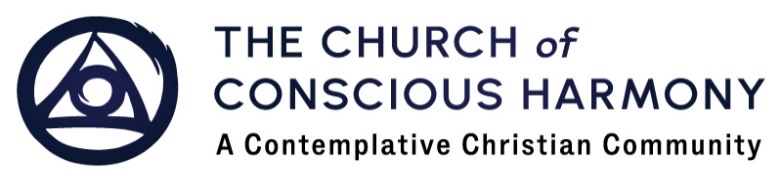 Assisted Listening Quick Start GuideThe Church has implemented a new assisted listening platform called Audio Fetch Express which works wirelessly over Wi-Fi in the sanctuary and your smartphone. Here’s how to get started:Step 1: Download the Audio Fetch Express App using the following methods:Using the phone on your camera, scan the barcode below and a link will appear which you can choose to download the app.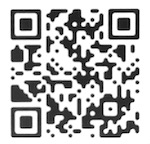 Once the app is installed, find it on your screen to be familiar with where it is located. No need to open the app yet.Step 2: When in the Sanctuary, connect to the Wi-Fi network named Audio Fetch Express:On your phone, select the settings for Wi-Fi.Choose “Audio Fetch Express”.Your phone should remember it.
Step 3. To listen in the Sanctuary:Connect earbuds, earphones, or hearing aids to your phone.Find the app on your phone and open it.You should see a screen with a volume control slider.Raise and lower the volume as desired.For further assistance, please contact Mark or Donald. If assistance is needed in the sanctuary, let’s set up a date for assistance after the Sunday Service. Please understand that before Sunday Service is not a good time to look for assistance. The technology crew are focused on preparations for worship service.
Thank you!